Bath Canada Day Committee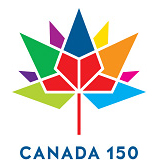 is hosting an open meeting onWednesday, September 217pm at theBath Fire HallMore details at www.bathcandaday.caIt’s time to start planning in earnest for the July 2017 celebrationsWE WOULD LOVE YOUR INPUT!